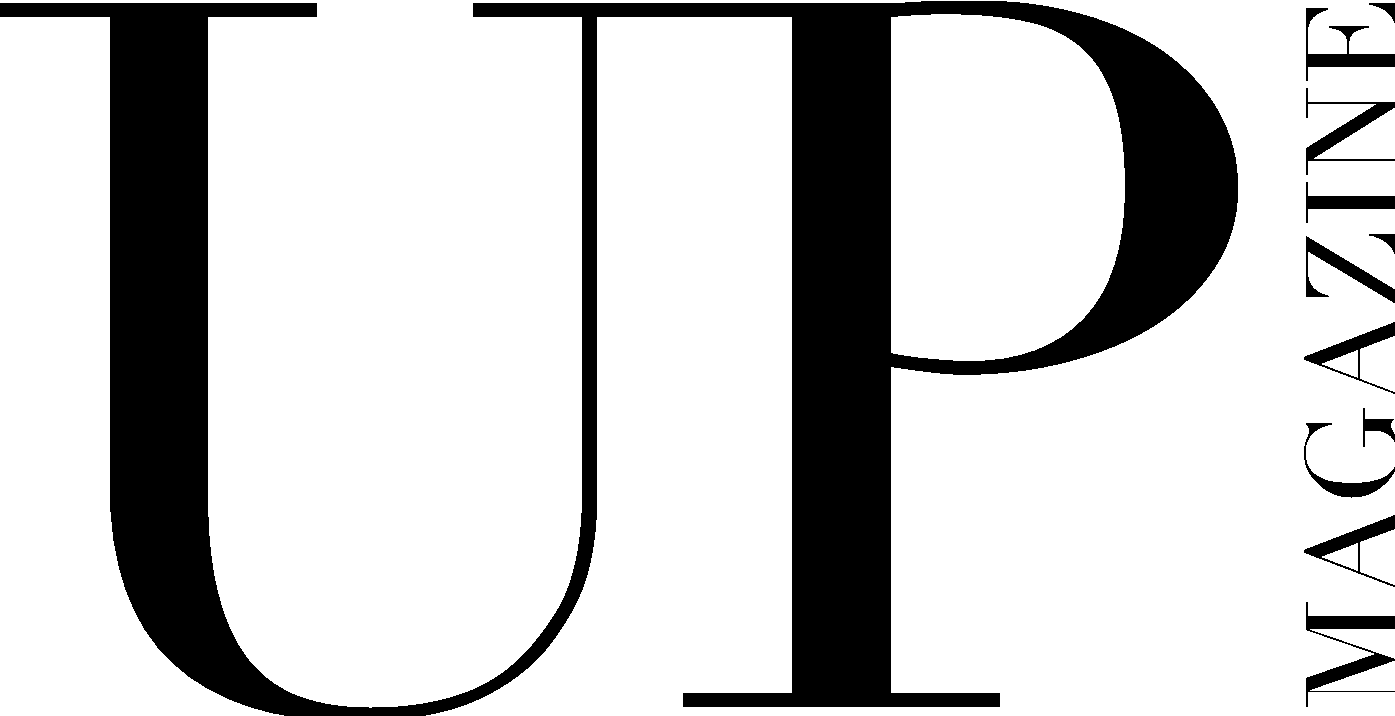 EVENT PLANNER APPLICATIONUP Magazine is Miami University’s student-run fashion and lifestyle publication inspiring style and authenticity. UP Magazine is seeking talented, creative, committed, and driven students who are excited to be part of a collaborative and contemporary team.The Event Planner of UP Magazine is responsible for assisting in the organization, planning, and creative execution of all UP Magazine related events (virtual or in-person) throughout the school year. The brand and image of UP Magazine should be honored and at the center of every implemented aspect. Team members should also be professional and passionate about expanding UP Magazine to be as visible as possible, on campus, in Oxford, and beyond.*Please note, this position may require an interview as a part of the application process. If this applies to your application, you will be contacted individually by the Director after submitting your application.Name: 	Email: Year: Phone: Major(s):Minor(s):Will you be on-campus or remote?Current on-campus involvement: Why are you interested in being a part of UP Magazine? How much time can you commit to this position a week?Related experience: List a few strategic/stylistic implementation(s) UP could use in its events planning strategy to improve our attendance and participation at events–such as the release parties -(Make one of the implementations geared towards a virtual release party): 